FORMfor submitting electronic appeals of citizens to the Territorial Officeof the ESBU in Vinnytsia regionInstitutionTerritorial Office of the ESBU in Vinnytsia region, 36, Pryvokzalna St., Vinnytsia, Vinnytsia region, 21001vinnytsia@esbu.gov.uaElectronic appeal*.Electronic appeal*.Individual   Collective
(Please note)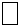 Individual   Collective
(Please note)Last name, first name, patronymic (if any)Place of residence of the citizen (applicant)Type of appeal:
Suggestion (comment), application (petition), complaint,** request or demand (Please tick)The content of the appeal(The essence of the issue raised, comments, statements, complaints, requests or demands).Date of submission of the electronic applicationPlease provide a response within the time limit specified by law. Please provide a response:Please provide a response within the time limit specified by law. Please provide a response:E-mail address or information on other means of communication with the applicant (contact phone number)(Specify e-mail)Signature of the applicant (if there is an electronic digital signature)____________
* Note: an application made without complying with the specified requirements is returned to the applicant with appropriate explanations** Citizen appeals should be understood as proposals (comments), statements (petitions) and complaints presented in written or oral form in accordance with the requirements of Article 3 of the Law of Ukraine "On citizen appeals".